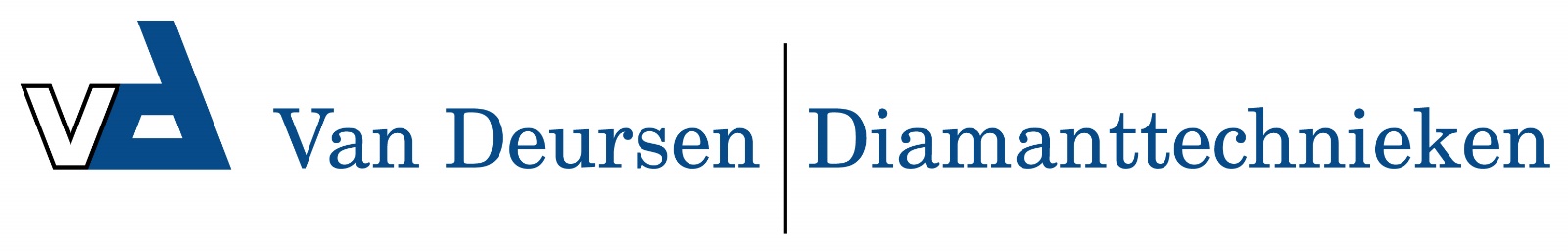 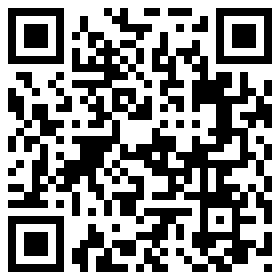 7960990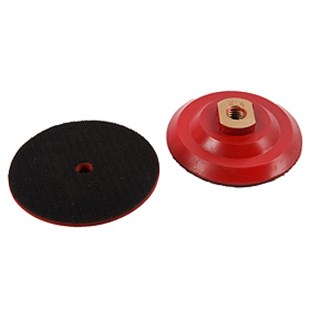 De rubberen opname M 14 dient als klittenband voor droge en natte pads op machines. Vanwege de flexibiliteit, past het gereedschap perfect aan de rand.7960990Gummiträger / D 50 mm / M 14Klett / Semiflexibel7960995Gummiträger / D 75 mm / M 14Klett / Semiflexibel3045075Gummiträger / D 100 mm / M 14Klett / Semiflexibel